PRACTICAL INFORMATIONMeeting of Study Group 20 and related events (Arusha, Tanzania, 12-22 September 2023)ABOUT ARUSHA Arusha is located in Northern Tanzania at the foot of the Mount Meru on the Eastern edge of the Eastern branch of the Great Rift Valley. Arusha Region as a whole is a popular tourist destination and the heart of the Northern Tanzania Safari Circuit. It offers a pleasurable climate and is surrounded by internationally renowned attractions, including game parks like the Serengeti, Ngorongoro, Lake Manyara, Olduvai Gorge, Tarangire National Park, Mount Kilimanjaro and Arusha National Park, where Mount Meru stands. The city is known for its vibrant markets, bustling streets, and diverse cultural offerings, including traditional Maasai dance performances and handicrafts.In addition to hosting numerous International Organizations, including the International Residual Mechanism for Criminal Tribunals (IRMCT), the Pan African Postal Union, among others, Arusha is the headquarters of the East African Community, which comprises seven-member countries namely Burundi, Democratic Republic of the Congo, Tanzania, Kenya, Rwanda, Uganda and South Sudan. Over the years, the City has earned a solid reputation as a preferred venue for hosting high-profile international meetings, including summits of Heads of State and Government.Arusha is therefore a major conference hub in the sub-region with a cosmopolitan population. It is reputed as one of the most pleasant cities in the world, due to its picturesque countryside, cultural heritage Centers and lively local music by Tanzanian groups.  Arusha city is relatively safe for visitors. However, it is advisable to take precautions especially during late hours.CLIMATE – DURING THE SEPTEMBERThe average minimum temperature in Arusha in September is 10.0°C (50.0°F), which is usually noted during the night. September is a dry month with an average of 20mm (0.8in) rain. The average maximum daytime temperature lies around 24.0°C (75.2°F). September is known as one of the best months to visit Arusha. More updated information can be obtained from Tanzania Meteorological Authority at http://www.meteo.go.tz/MEETING VENUEThe Meeting will be held at the Gran Meliá Arusha in Arusha, Tanzania. Address of the Venue: TZ, Simeon Road, 1184, Tanzania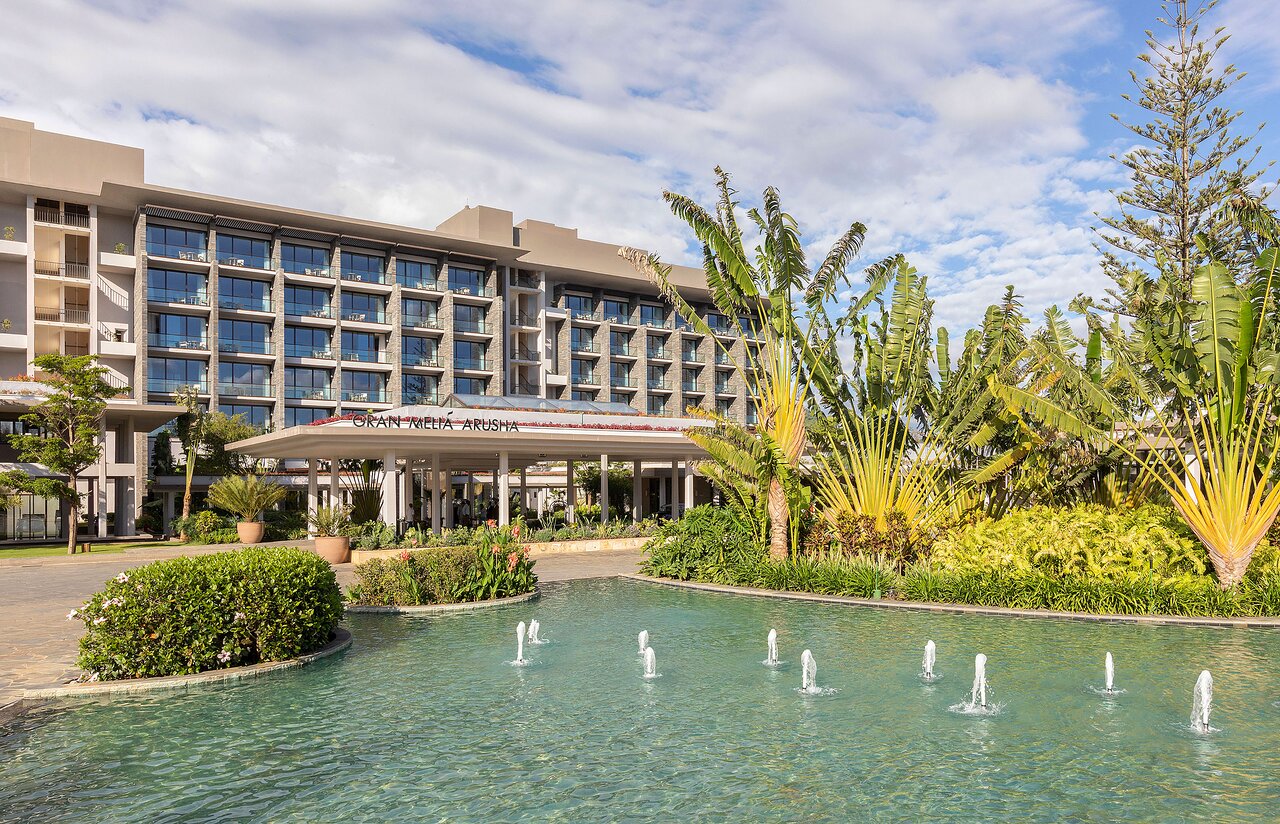 TRAVEL LOGISTICSThe final destination is Kilimanjaro International Airport (KIA), which is 45 kilometers from Arusha city. We are encouraging all delegates from outside Tanzania to travel through Kilimanjaro International Airport or Julius Nyerere International Airport (JNIA) in Dar es Salam as their main port of entry into Tanzania. Visitors can jet into Dar es Salaam (Julius Nyerere Airport), and Kilimanjaro International Airports via direct or one-stop flights. Here are some airlines that operate in Tanzania:Air TanzaniaKenya AirwaysEthiopian AirlinesPrecision AirKLMQatar AirwaysEmiratesFor delegates traveling through Julius Nyerere International Airport (JNIA) in Dar es Salaam, they can fly to Arusha through domestic flights operated by Precision Air and Air Tanzania to Kilimanjaro International Airport or Arusha Airport. The Government of the United Republic of Tanzania (URT) will provide transport to delegates as follows:On arrival and departure from Kilimanjaro International Airport / Arusha Airport; andRecommended hotels to/from the venue.Note: Delegates are advised to look for the paging boards or signage with the name of meeting (ITU-T SG20). Delegates are requested to provide all travel information, including flight number, arrival and departure dates and time should they need pick-up from and to the airport. VISA REQUIREMENTSForeigners seeking to enter the United Republic of Tanzania should be in possession of a valid passport. The passport is to be presented to the Immigration Control Officer at any entry point: border station, airport, harbour. The passport must be presented along with a valid visa.Citizens from Southern Africa Development Community (SADC) and East African Community (EAC) do not require a visa. However, you are advised to consult the nearest Tanzanian Embassy well in advance for visa requirements. Information on Visa and online application can be accessed at https://eservices.immigration.go.tz/online/pass/homePlease submit the visa request form (found in Annex A) to Imelda Salum (e-mail: imelda.salum@tcra.go.tz) and Clara Fuko (clara.fuko@tcra.go.tz), by 14 August 2023, at the latest.  HEALTH REQUIREMENTSYellow fever vaccination certificateIn order to comply with the International Health Regulations, United Republic of Tanzania requires a valid International Certificate of Vaccination from travelers from countries with infected areas. In addition, certificates are required from those who have been in transit through those areas. COVID-19 health check All delegates are advised to check current information and guidance regarding COVID-19 restrictions before travelling to Tanzania. HOTELSA list of recommended hotels near the venue is as shown in the table below:INTERNET ACCESS AND MOBILE TELEPHONY SERVICESInternet Access will be provided at the venue, through WiFi. Delegates who wishes to have local SIM Card; they can obtain the same at the venue or at the Operators’ shops. The recommended Mobile Network Operators are Vodacom, Tigo, Airtel and Halotel all offering (2G, 3G & 4G). ELECTRICITYTanzania standard electricity voltage is at 220 - 240V, and the frequency is 50/60Hz with power plugs and sockets of type G: square type three pins 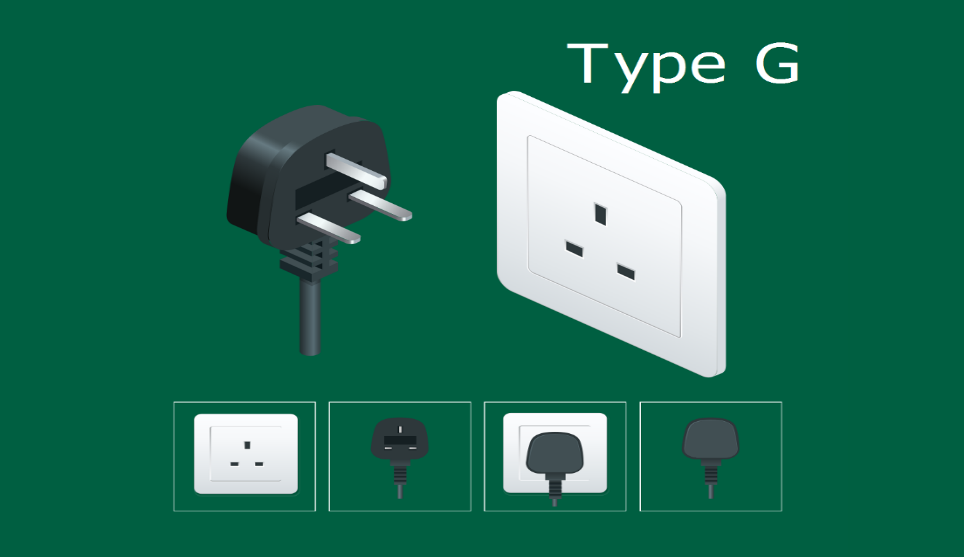 CURRENCYThe Official currency is Tanzanian Shilling (TZS). Other commonly acceptable currencies (for exchange to Tanzania Shillings) include:1USD	=	2324 TZS1EUR    =	2563.83 TZS1GBP	=	2901.28 TZS*Take note that the exchange rate may change at any time. For the latest exchange rates please visit www.bot.go.tz *. Online exchange rates can also be obtained from http://www.xe.com/Additional InformationTime Zone: Tanzania Standard Time is 3 hours ahead of Greenwich Mean Time (GMT+3). Emergency Number: In case of police emergency please dial 112Fire Emergency: 114Banking:  Monday to Friday 0830-1530 and Saturday: 0830-1200Shops: Monday to Friday: 0800-1700 and Saturday: 0800-1300Languages: English and Swahili are the official languages of the United Republic of TanzaniaHOST CONTACT PERSONSThe name of a contact person in Tanzania to assist with the invitation letter for Visa purpose and any technical assistance are: Eng. Imelda Salum; Email address: imelda.salum@tcra.go.tz Mob: +255 754 710716 Ms Clara Fuko; Email address: clara.fuko@tcra.go.tz; Mob +255 713 041 300ITU Focal pointSecretariat of ITU-T SG20: tsbsg20@itu.int Welcome to Arusha, Welcome to Tanzania.ANNEX 1LETTER OF INVITATION FOR VISA REQUESTFor the Meeting of Study Group 20 and related events (Deadline for sending is 14 August 2023)
[Note: Visa approval might take time. Please send your request as soon as possible]Please use CAPITAL letters.All requests for letter of invitation for visa purposes must be addressed to Imelda Salum (e-mail: imelda.salum@tcra.go.tz) and Clara Fuko (clara.fuko@tcra.go.tz) with copy to ITU: ​tsbsg20@itu.int, bearing the words “Letter of support for visa” as subject and should be sent by 14 August 2023 at the latest.Note: the email should also include as attachments the present form duly completed specifying the name as written in the passport, date of birth, passport number, dates of issue and expiry of the passport of the individual(s) for whom the visa(s) is/are requested, scanned copy of the passport and a copy of the notification of confirmation of registration for the SG20 meeting.HOTEL NAMECATEGORYLOCATIONROOM TYPERATES PER NIGHT BB (USD)CONTACTSGran Melia ArushaFive StarSimeon Road Delux City View195gran.melia.arusha@melia.com
255 746 982 400Gran Melia ArushaFive StarSimeon Road Delux Mount View250gran.melia.arusha@melia.com
255 746 982 400Gran Melia ArushaFive StarSimeon Road RedLevel Delux Mount View315gran.melia.arusha@melia.com
255 746 982 400Gran Melia ArushaFive StarSimeon Road RedLevel Junior Suite500gran.melia.arusha@melia.com
255 746 982 400Gran Melia ArushaFive StarSimeon Road RedLevel Grand Suite830gran.melia.arusha@melia.com
255 746 982 400Gran Melia ArushaFive StarSimeon Road RedLevel Presidential Suite1715gran.melia.arusha@melia.com
255 746 982 400Mount Meru HotelFour StarMoshi - Namanga RoadStandard Room Single131.5info@mountmeruhotel.co.tz
255 27 297 0266
255 784 108 200Mount Meru HotelFour StarMoshi - Namanga RoadStandard Room Double/Twin163info@mountmeruhotel.co.tz
255 27 297 0266
255 784 108 200Mount Meru HotelFour StarMoshi - Namanga RoadExecutive Room Single181.5info@mountmeruhotel.co.tz
255 27 297 0266
255 784 108 200Mount Meru HotelFour StarMoshi - Namanga RoadExecutive Room Double/Twin213info@mountmeruhotel.co.tz
255 27 297 0266
255 784 108 200Mount Meru HotelFour StarMoshi - Namanga RoadTriple Executive Room290info@mountmeruhotel.co.tz
255 27 297 0266
255 784 108 200Mount Meru HotelFour StarMoshi - Namanga RoadJunior Suite Single310info@mountmeruhotel.co.tz
255 27 297 0266
255 784 108 200Mount Meru HotelFour StarMoshi - Namanga RoadJunior Suite Double143.5info@mountmeruhotel.co.tz
255 27 297 0266
255 784 108 200Mount Meru HotelFour StarMoshi - Namanga RoadExecutive Suite Single365info@mountmeruhotel.co.tz
255 27 297 0266
255 784 108 200Mount Meru HotelFour StarMoshi - Namanga RoadPresidential Suite510info@mountmeruhotel.co.tz
255 27 297 0266
255 784 108 200Kibo Palace HotelFour StarUzunguni Area, Old Moshi RoadSingle126.8info@kibopalacehotel.com
sales@kibopalacehotel.com
255 753 36 444Kibo Palace HotelFour StarUzunguni Area, Old Moshi RoadDouble148.0info@kibopalacehotel.com
sales@kibopalacehotel.com
255 753 36 444Kibo Palace HotelFour StarUzunguni Area, Old Moshi RoadDeluxe Suite186.8info@kibopalacehotel.com
sales@kibopalacehotel.com
255 753 36 444Kibo Palace HotelFour StarUzunguni Area, Old Moshi RoadExecutive Suite312.8info@kibopalacehotel.com
sales@kibopalacehotel.com
255 753 36 444Four Points by SheratonFour Star Clock Tower Roundabout Traditional Queen/Twin145afom@fourpointsthearushahotel.com
255 27 297 7777Four Points by SheratonFour Star Clock Tower Roundabout Deluxe King/Twin165afom@fourpointsthearushahotel.com
255 27 297 7777Four Points by SheratonFour Star Clock Tower Roundabout 
Deluxe Premium King175afom@fourpointsthearushahotel.com
255 27 297 7777Four Points by SheratonFour Star Clock Tower Roundabout Club King/Twin195afom@fourpointsthearushahotel.com
255 27 297 7777Four Points by SheratonFour Star Clock Tower Roundabout 
Club Premium King215afom@fourpointsthearushahotel.com
255 27 297 7777Four Points by SheratonFour Star Clock Tower Roundabout Suite Club King335afom@fourpointsthearushahotel.com
255 27 297 7777Four Points by SheratonFour Star Clock Tower Roundabout Suite Premium Queen385afom@fourpointsthearushahotel.com
255 27 297 7777Corridor Springs Three StarUzunguni Area, Ingira Road Standard Single30info@corridorspringshotel.com 
255 787 545 075
255 746 582 896Corridor Springs Three StarUzunguni Area, Ingira Road Executive room52info@corridorspringshotel.com 
255 787 545 075
255 746 582 896Corridor Springs Three StarUzunguni Area, Ingira Road Double/Twin52info@corridorspringshotel.com 
255 787 545 075
255 746 582 896Corridor Springs Three StarUzunguni Area, Ingira Road Deluxe Suite64info@corridorspringshotel.com 
255 787 545 075
255 746 582 896Gold Crest HotelFour StarUzunguni Area, Old Moshi RoadExecutive Single Room100info@goldcresthotel.com
255 677 014 957
255 677014958Gold Crest HotelFour StarUzunguni Area, Old Moshi RoadExecutive Double Room120info@goldcresthotel.com
255 677 014 957
255 677014958SG Premium ResortThree StarMoshi - Namanga RoadStandard Single Room73reservations@sgresorttz.com
info@sgresorttz.com
255 784 227 777SG Premium ResortThree StarMoshi - Namanga RoadStandard Double Room94reservations@sgresorttz.com
info@sgresorttz.com
255 784 227 777SG Premium ResortThree StarMoshi - Namanga RoadDeluxe Suite127.5reservations@sgresorttz.com
info@sgresorttz.com
255 784 227 777SG Premium ResortThree StarMoshi - Namanga RoadExecutive Suite170reservations@sgresorttz.com
info@sgresorttz.com
255 784 227 777The African TulipThree StarSerengeti RoadSingle120info@theafricantulip.com
255 699 799 873The African TulipThree StarSerengeti RoadDouble/Twin150info@theafricantulip.com
255 699 799 873The African TulipThree StarSerengeti RoadSuite Single213info@theafricantulip.com
255 699 799 873The African TulipThree StarSerengeti RoadSuite Double312info@theafricantulip.com
255 699 799 873Silver Palm Three StarMakao Mapya Road Single Standard60info@silverpalmhotel.com 
255 767 286 630Silver Palm Three StarMakao Mapya Road Double Standard60info@silverpalmhotel.com 
255 767 286 630Silver Palm Three StarMakao Mapya Road Twin room65info@silverpalmhotel.com 
255 767 286 630Silver Palm Three StarMakao Mapya Road Triple room100info@silverpalmhotel.com 
255 767 286 630Silver Palm Three StarMakao Mapya Road Executive Suite 110info@silverpalmhotel.com 
255 767 286 630New Safari HotelThree StarBoma Road Single 80reservation@newsafarihotel.com
255 27 2545940New Safari HotelThree StarBoma Road Double 110reservation@newsafarihotel.com
255 27 2545940New Safari HotelThree StarBoma Road Triple room120reservation@newsafarihotel.com
255 27 2545940Palace HotelThree StarUzunguni AreaStandard85marketing@palacehotelarusha.com
reservations@palacehotelarusha.com
255 754 885 762
255 27 5545800Palace HotelThree StarUzunguni AreaSuperior85marketing@palacehotelarusha.com
reservations@palacehotelarusha.com
255 754 885 762
255 27 5545800Palace HotelThree StarUzunguni AreaDeluxe85marketing@palacehotelarusha.com
reservations@palacehotelarusha.com
255 754 885 762
255 27 5545800Palace HotelThree StarUzunguni AreaExecutive110marketing@palacehotelarusha.com
reservations@palacehotelarusha.com
255 754 885 762
255 27 5545800Palace HotelThree StarUzunguni AreaSuite127.5marketing@palacehotelarusha.com
reservations@palacehotelarusha.com
255 754 885 762
255 27 5545800Green Mountain HotelThree StarKijenge AreaStandard Single60info@greenmountainhotel.co.tz
reservations@greenmountainhotel.co.tz
255 767 111 119Green Mountain HotelThree StarKijenge AreaDeluxe80info@greenmountainhotel.co.tz
reservations@greenmountainhotel.co.tz
255 767 111 119Green Mountain HotelThree StarKijenge AreaExecutive100info@greenmountainhotel.co.tz
reservations@greenmountainhotel.co.tz
255 767 111 119Green Mountain HotelThree StarKijenge AreaExecutive Suite120info@greenmountainhotel.co.tz
reservations@greenmountainhotel.co.tz
255 767 111 119Surname & first name(s):Gender:Position:Organization:Address:Telephone:Fax:Nationality:Passport number:Date of issue:Place of issue:Date of expiry:Country & city where you will obtain the visa:Date of birth:Place of birth:Date of arrival:Date of departure: